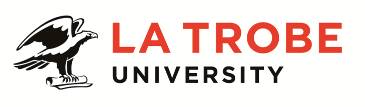 Further information about:La Trobe University - http://www.latrobe.edu.au/about 	For enquiries only contact:Josh Apeltauer, TEL: 9479 5726 Email: j.apeltauer@latrobe.edu.auPlacement OfficerPosition Context The College of Science, Health and Engineering comprises 9 Schools and 16 Departments across La Trobe’s multi-campus operations. The College offers a range of general and specialist undergraduate and postgraduate courses that are rigorous and attuned to meeting the needs of students in ensuring their readiness to work in changing environments. Our courses are appropriately linked to emerging trends and critical global issues. The College research achievements have an outstanding reputation for their innovation and contribution to society and are at the forefront of building strong relationships with industry partners.This position works as part of the Placements Operations team which co-ordinates professional experience opportunities across the College. This position undertakes administrative functions associated with placement and professional experience administration.Duties may include: In accordance with set procedures, evaluate, process and track placement requests, allocate students and liaise with various stakeholdersAssist in the development, documentation and implementation of procedures relating to student placements to ensure consistent business processesAct as the main point of contact for students, staff and placement agencies, dealing with enquiries, providing support and guidanceLiaise effectively with organisational units and staff beyond the immediate unit to gather information, stay informed and contribute to the requirements of the Partnership Operations portfolioProvide factual and accurate information, as appropriate to internal and external stakeholders regarding placementsAccess and maintain relevant University data bases and systemsProvide a range of administrative support services such as word processing, drafting routine correspondence, taking minutes and action items, organising meetings and following up on relevant action itemsCommitment to providing excellent customer service to students, staff and the community which may require assisting the Partnership Operations portfolio during peak periods and at other times as requiredKey Selection Criteria	Completion of a degree with subsequent relevant work experience; or an equivalent combination of relevant experience and/or education/trainingDemonstrated capacity to organise work effectively and efficiently, prioritise tasks and deliver outputs in a timely mannerDemonstrated ability to deliver high quality customer services, prioritise customer requirements and an ability to liaise with a diverse customer baseDemonstrated ability to work in a multi-functional team environment and contribute positively to an effective teamExcellent written and oral communication and interpersonal skills, including the ability to develop and maintain excellent working relationships with colleagues, internal stakeholders and external providersHigh level proficiency in computer software packages, including word processing, spreadsheets, databases, electronic mail and the internet, and the ability to maintain a high level of accuracy in administrative functions including data entry and document proofingAbility to work extended hours during peak periodsDemonstrated experience with an electronic records system and ability to acquire new database skillsEssential Compliance RequirementsTo hold this La Trobe University position the occupant must:hold, or be willing to undertake and pass, a Victorian Working With Children Check; ANDtake personal accountability to comply with all University policies, procedures and legislative or regulatory obligations; including but not limited to TEQSA and the Higher Education Threshold Standards.  La Trobe Cultural QualitiesOur cultural qualities underpin everything we do. As we work towards realising the strategic goals of the University we strive to work in a way which is aligned to our four cultural qualities:We are Connected:  We connect to the world outside — the students and communities we serve, both locally and globally.We are Innovative:  We tackle the big issues of our time to transform the lives of our students and society. We are Accountable:  We strive for excellence in everything we do. We hold each other and ourselves to account, and work to the highest standard.We Care:  We care about what we do and why we do it. We believe in the power of education and research to transform lives and global society. We care about being the difference in the lives of our students and communities.For Human Resource Use OnlyInitials:		Date:Position DescriptionPlacement OfficerPlacement OfficerPosition No:50110132College:College of Science, Health and EngineeringCampus/Location:BundooraClassification:Higher Education Officer Level 5 (HEO5)Employment Type:Continuing, Full Time Position Supervisor: Number:Senior Coordinator, Placement OperationsOther Benefits:http://www.latrobe.edu.au/jobs/working/benefits Position Description